Assumption High School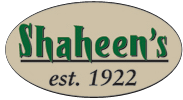 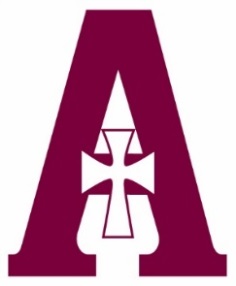 School Uniforms2019-2020Shaheen’s is the exclusive provider of Assumption uniforms. Shaheen’s is a one-stop shop, offering shoes, socks, tights, belts, hair accessories, and a variety of additional accessories to complete your back-to-school shopping.Visit www.shaheens.com for more information and easy shopping.TOPSWhite short sleeve polo w/ AHS logoYouth M-XL: $18.98Adult: S-XL: $21.98Dri-fit white short sleeve polo w/ AHS logo Junior XS-XL: 25.98Junior 2XL: $27.98White long sleeve polo w/ AHS logoYouth M-XL: $21.98Junior S-XL: $23.98Black uniform sweater w/ AHS logo  Youth M-XL: $30.98Adult S-XL: $35.98Black quarter zip sweatshirtw/ AHS logo Adult XS-2XL: $29.98BOTTOMSPlaid GAT skirt (Style: #D34-54)Sizes 000-31: $32.98Solid maroon GAT skirt (Style: #D34)Sizes 000-31: $29.98Black pants w/ AHS logoPricing varies from $27.98-$33.98SHAHEEN’S(502) 899-1550994 Breckenridge LaneLouisville, KY 40207Store hours:Monday-Saturday 9:30 AM-6:00 PM; closed most Sundays